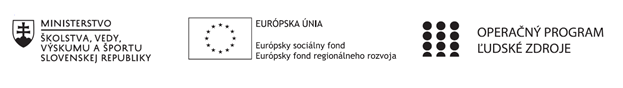 Správa o činnosti pedagogického klubu Prioritná osVzdelávanieŠpecifický cieľ1.1.1 Zvýšiť inkluzívnosť a rovnaký prístup ku kvalitnému vzdelávaniu a zlepšiť výsledky a kompetencie detí a žiakovPrijímateľZŠ s MŠ PodolínecNázov projektuCieleným rozvojom gramotností k lepším vzdelávacím výsledkom.Kód projektu  ITMS2014+312011V796Názov pedagogického klubu Prírodovedné predmetyDátum stretnutia  pedagogického klubu09.03.2021Miesto stretnutia  pedagogického klubuZŠ s MŠ PodolínecMeno koordinátora pedagogického klubuIng. Anna AndrejovskáOdkaz na webové sídlo zverejnenej správyhttps://zspodolinec.edupage.org/Manažérske zhrnutie:Kľúčové slová: - prezentovanie pedagogických skúseností                    - prírodovedná gramotnosť                    - pozorovanie, meranie, experiment                    - skúsenosti z praxe.Stručné zhrnutie stretnutia: členovia prírodovedného klubu prezentovali svoje osvedčené pedagogické skúsenosti pri výučbe prírodovedných predmetov v praxi.Hlavné body, témy stretnutia, zhrnutie priebehu stretnutia: Téma stretnutia:Prezentácia osvedčených pedagogických skúseností členmi klubu za jednotlivé vzdelávacie oblasti, výmena skúseností. Prírodovedné vzdelávanie je súčasťou základného vzdelania a cielene sa zameriava na rozvíjanie prírodovednej  gramotnosti.  Hlavným cieľom vzdelávania v oblasti prírodných vied je hlbšie pochopenie prírodných procesov, k čomu sa dospeje prostredníctvom cielených žiackych činností, v ktorých dominujú bádateľské aktivity. Pre všetky prírodovedné predmety je spoločným cieľom a úlohou budovanie spôsobilostí pre vedeckú prácu, a to najmä spôsobilosti pozorovania, vnímania časových a priestorových vzťahov medzi objektmi a javmi, klasifikácie, merania a predvídania. Dôležité je hľadanie zákonitých súvislostí medzi pozorovanými vlastnosťami prírodných objektov a javov, ktoré nás obklopujú v každodennom živote.Vyučovací predmet chémia má bádateľský a činnostný charakter, to znamená, že žiaci vlastnou činnosťou objavujú vlastnosti látok, zákonitosti ich správania a vzájomného pôsobenia. Obsah vychádza zo situácií, javov a činností, ktoré majú chemickú podstatu, sú blízke žiakovi a sú dôležité v živote každého človeka. Tvoria ho nielen chemické poznatky, ale aj činnosti, ktoré vyúsťujú do zvládnutia viacerých prvkov vedeckej činnosti, z ktorých najdôležitejší je experiment. Vykonávaním vlastných vedeckých činností si žiaci osvojujú dôležité spôsobilosti, predovšetkým spôsobilosť objektívne a spoľahlivo pozorovať a opísať pozorované. Žiaci merajú, zaznamenávajú, triedia, analyzujú a interpretujú získané údaje, vytvárajú a overujú predpoklady a tvoria závery.Biológia je prírodovedný odbor, v ktorom nové poznatky pribúdajú rýchlym tempom. K výučbe biológie preto nie je vhodné pristupovať zaužívaným spôsobom, orientovaným najmä na znalosť biologických pojmov, opis objektov i dejov. Úlohou učiteľa je racionálne zvážiť výber pojmového aparátu pre konkrétnu skupinu žiakov, aby sa nestal cieľom výučby, ale nástrojom pre porozumenie a vyjadrenie kľúčových vzťahov v učive biológie. Je dôležité, aby žiaci mali príležitosť vyjadrovať sa vlastnými slovami, ale adekvátnym odborným jazykom biológie. Majstrovstvo učiteľa spočíva v tom, že kladie otázky, ktoré vzbudzujú u žiakov zvedavosť a vytvárajú v triede príležitosti pre pozorovanie, pátranie, objavovanie nových poznatkov a kladenie žiackych otázok.Na dosahovanie cieľov prírodovedného vzdelávania je potrebná praktická činnosť učiteľa a žiakov na vyučovacích hodinách chémie a biológie. Pri realizácií takýchto činností, je vhodné zvoliť také pomôcky a chemikálie, ktoré sú ľahko dostupné a použiteľné aj v prípade, že škola nemá zriadené chemické laboratórium.Členovia pedagogického klubu využívajú uvedené praktické činnosti vo vzdelávacej oblasti napr. pri uvedených témach, kedy môžu pokusy slúžiť ako demonštračné ale aj žiacke pokusy:Chémia:          Rozlišovanie organických a anorganických látok,Dôkaz fruktózy  a glukózy v mede a ovocí,Dôkaz bielkovín vo vaječnom bielku,Prítomnosť tukov v rastlinách semien,Rozpustnosť látok,Zisťovanie pH roztokov a mnohé iné.Biológia:         Poznávanie a rozlišovanie ovocných drevín,Rastlinná a živočíšna bunka pod mikroskopom,Poznávanie kostí a nácvik prvej pomoci pri poranení kostí,Pohyb a dráždivosť dážďovky pro podnetoch vonkajšieho prostredia,Minerály Slovenska.Závery a odporúčania:  Členovia klubu prírodovedných predmetov sa zhodli na týchto záveroch:-vo vzdelávacej oblasti využívať  metódy a formy vyučovania s dôrazom na aktívne   osvojenie si obsahu žiakmi prostredníctvom skúmateľsko-objavného učenia,-posilňovať u žiakov čitateľské kompetencie,            -v procese skúmania, objavovania a získavania nových poznatkov, rozdeliť žiakov    do skupín,  žiaci získajú odvahu, sú usilovnejší, pracovitejší,            -aktívne zapájať žiakov do procesu vyhodnocovania záverov stanovených úloh.Vypracoval (meno, priezvisko)Ing. Andrea HanečákováDátum09.03.2021PodpisSchválil (meno, priezvisko)Mgr. Silvia ReľovskáDátumPodpis